Про розгляд скарги напостанову адміністративної комісіївиконавчого комітету Черкаської міськоїради від 21.07.2021 № 191Розглянувши скаргу Бадьора Тараса Олексійовича від 21.07.2021     № 8492-2 на постанову адміністративної комісії виконавчого комітету Черкаської міської ради від 21.07.2021 № 191 про адміністративне стягнення, перевіривши законність і обґрунтованість винесеної постанови, відповідно до статті 40 Закону України “Про місцеве самоврядування в Україні”, керуючись статтями 288, 289, 293 Кодексу України про адміністративні правопорушення, виконавчий комітет Черкаської міської радиВИРІШИВ:      1. Постанову адміністративної комісії виконавчого комітету Черкаської міської ради від 21.07.2021 № 191 про накладання штрафу залишити без змін, скаргу Бадьора Т.О. залишити без задоволення.      2.  Контроль за виконанням рішення покласти на начальника управління інспектування Черкаської міської ради Коломійця С.А.Міський голова				            	                        А.В. Бондаренко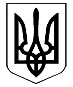 Черкаська міська рада ВИКОНАВЧИЙ КОМІТЕТадміністративна комісія18001, м. Черкаси, вул. Б. Вишневецького, 36, тел. (0472) 36-05-73 ПОЯСНЮВАЛЬНА ЗАПИСКАдо проекту рішення міської ради «Про розгляд скарги на постанову адміністративної комісії виконавчого комітету Черкаської міської ради від 21.07.2021 № 191»	22.07.2021 до Черкаської міської ради надійшла скарга від Бадьора Тараса Олексійовича № 8492-2 на постанову адміністративної комісії виконавчого комітету Черкаської міської ради від 21.07.2021 № 191 про адміністративне стягнення.	Бадьор Т.О. просить скасувати постанову адміністративної комісії виконавчого комітету Черкаської міської ради від 21.07.2021 № 191.Вважаю, що заява не підлягає до задоволення, виходячи з наступного:13.07.2021 р. о 12 годині 40 хвилин зафіксовано факт складування будівельних матеріалів (пісок), наявності нескошеного травостою на прилеглій території до приватного домоволодіння № 2 по пров. Західному,       що є порушенням п. 2.4.1, 2.4.9., 3.5.1. Правил благоустрою міста Черкаси, затверджених рішенням Черкаської міської ради від 11.11.2008 № 4-688, за що передбачена адміністративна відповідальність за ст. 152 КУпАП. На засідання адміністративної комісії виконавчого комітету Черкаської міської ради 21.07.2021 р. він не з’явився, хоч був попереджений про її засідання, про що свідчить особистий підпис в протоколі. За результатами розгляду адміністративної справи було прийнято рішення про притягнення Бадьора Т.О. до адміністративної відповідальності у вигляді накладення штрафу у розмірі 1360 гривень.Голова адміністративної комісії                                                        С.О. Тищенко Клименко А.О.36-05-73